Date___________	How well can I use my inference skills to answer questions about a picture? 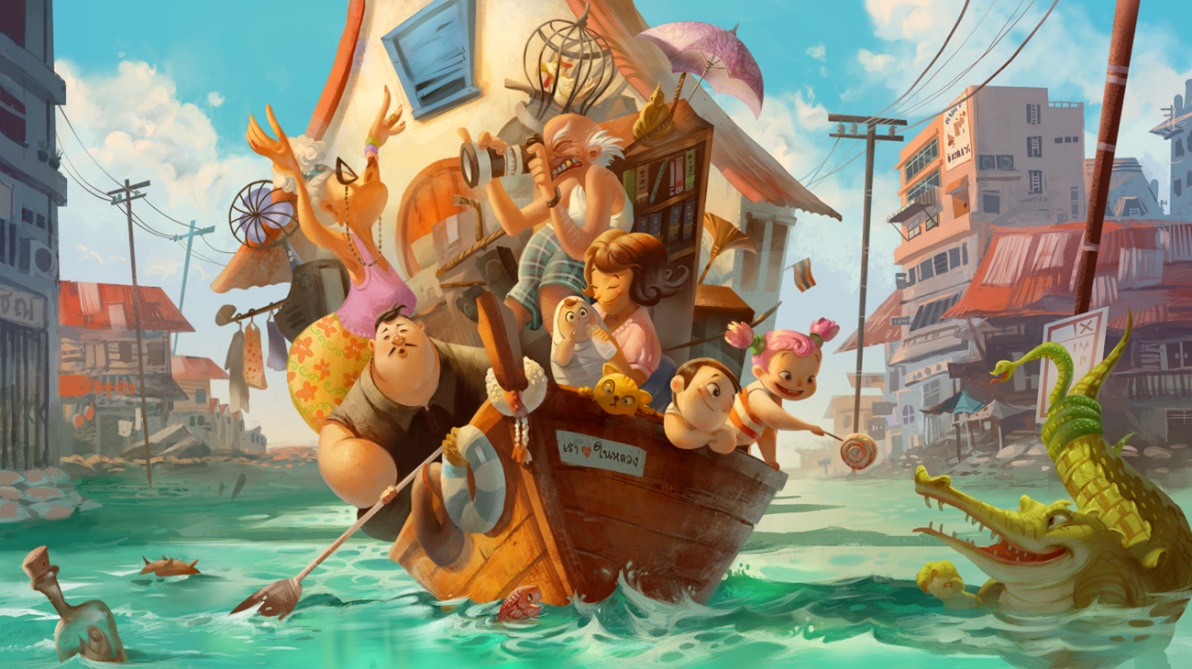 Why are all of these people on the boat?What has happened?How do they feel about it?How did they manage to get so much onto the boat (including a house!)?Where do you think this is? Why?Why aren’t there any other boats?______________________________________________________________________________________________________________________________________________________________________________________________________________________________________________________________________________________________________________________________________________________________________________________________________________________________________________________________________________________________________________________________________________________________________________________________________________________________________________________________________________________________________________________________________________________________________________________________________________________________________________________________________________________________________________________________________________